Traditionally, Rangoli is an art of decoration drawn on the floor or the entrances of homes. It is thought to bring good luck, prosperity on the house and in the family, and to welcome guests. 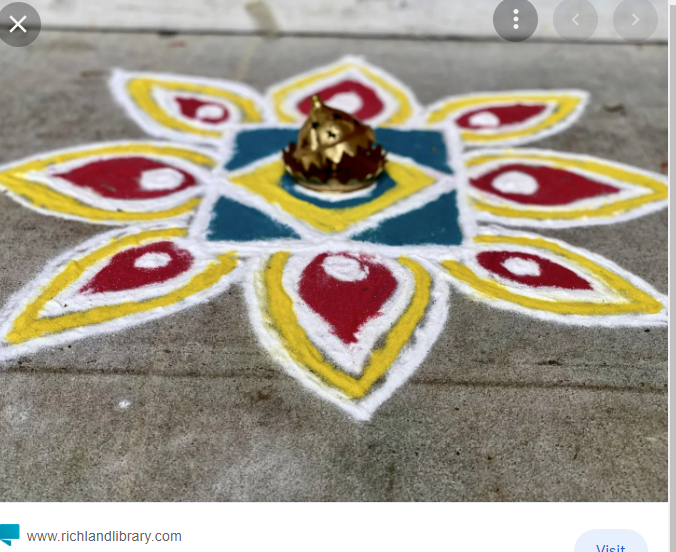 